Фотоотчет: п.Лукаши, ул. Ижорская, д.2ДОПОСЛЕ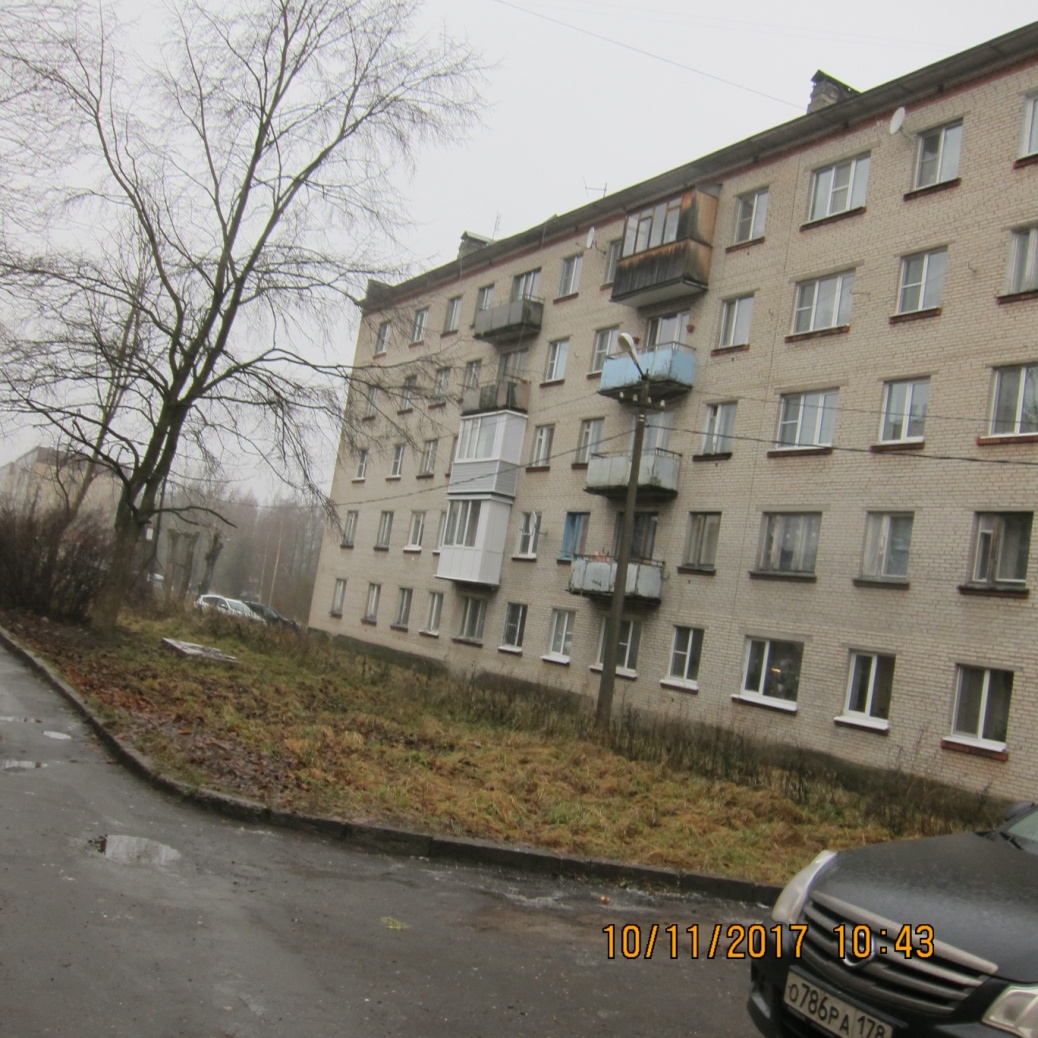 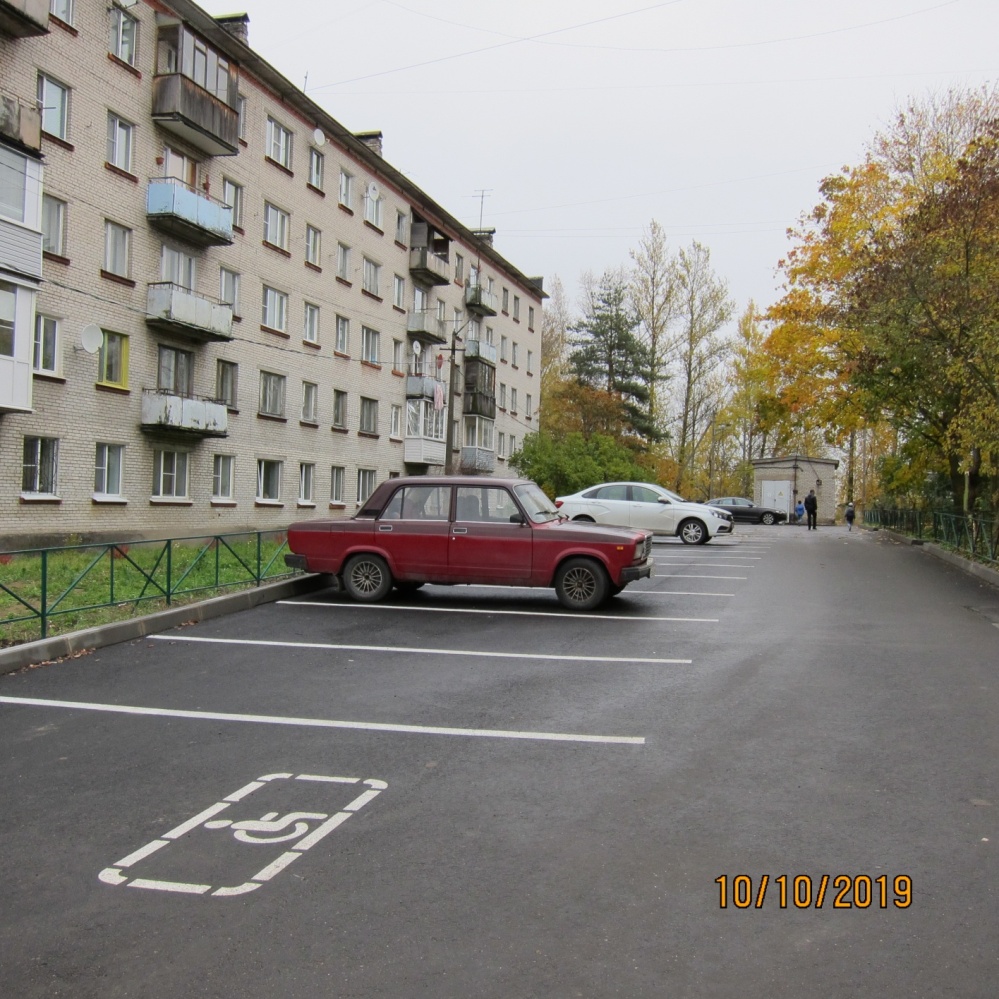 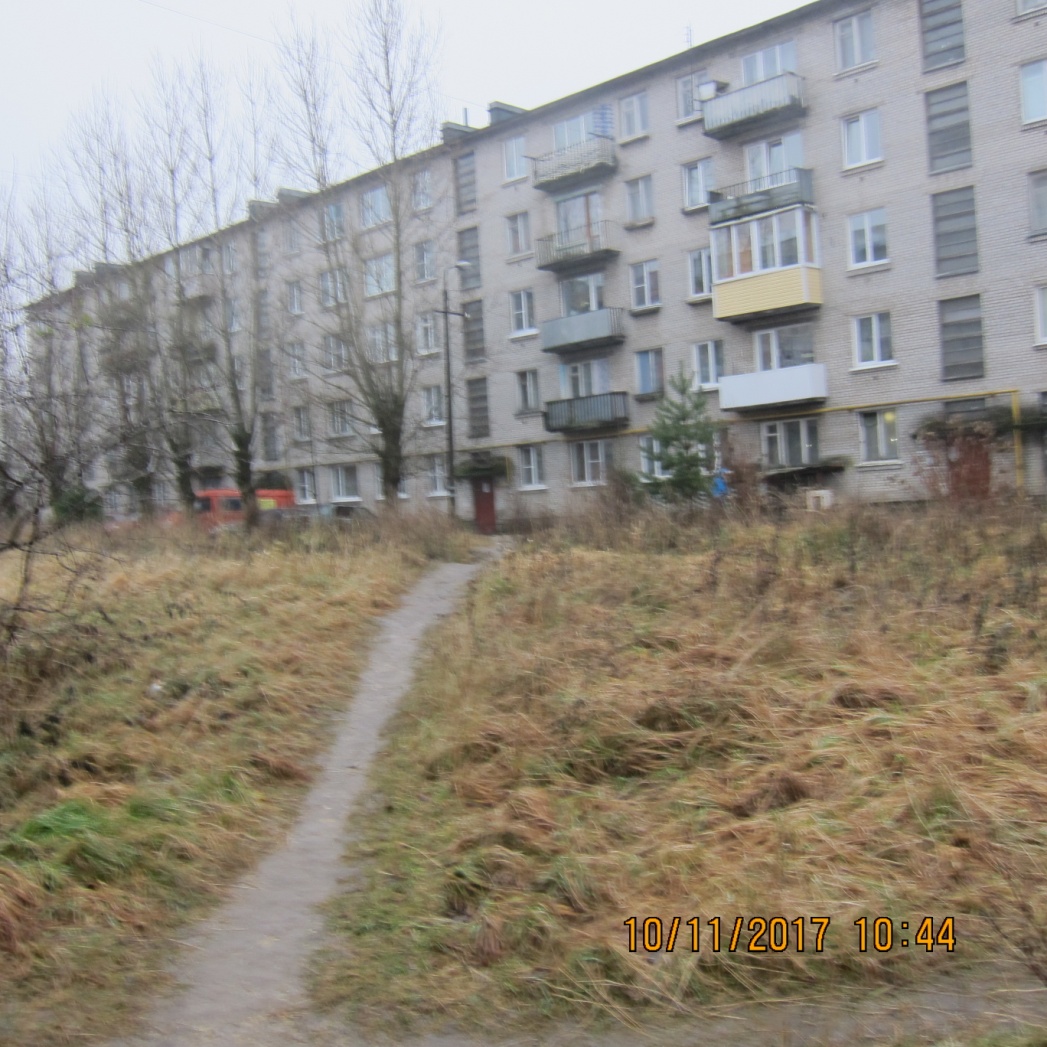 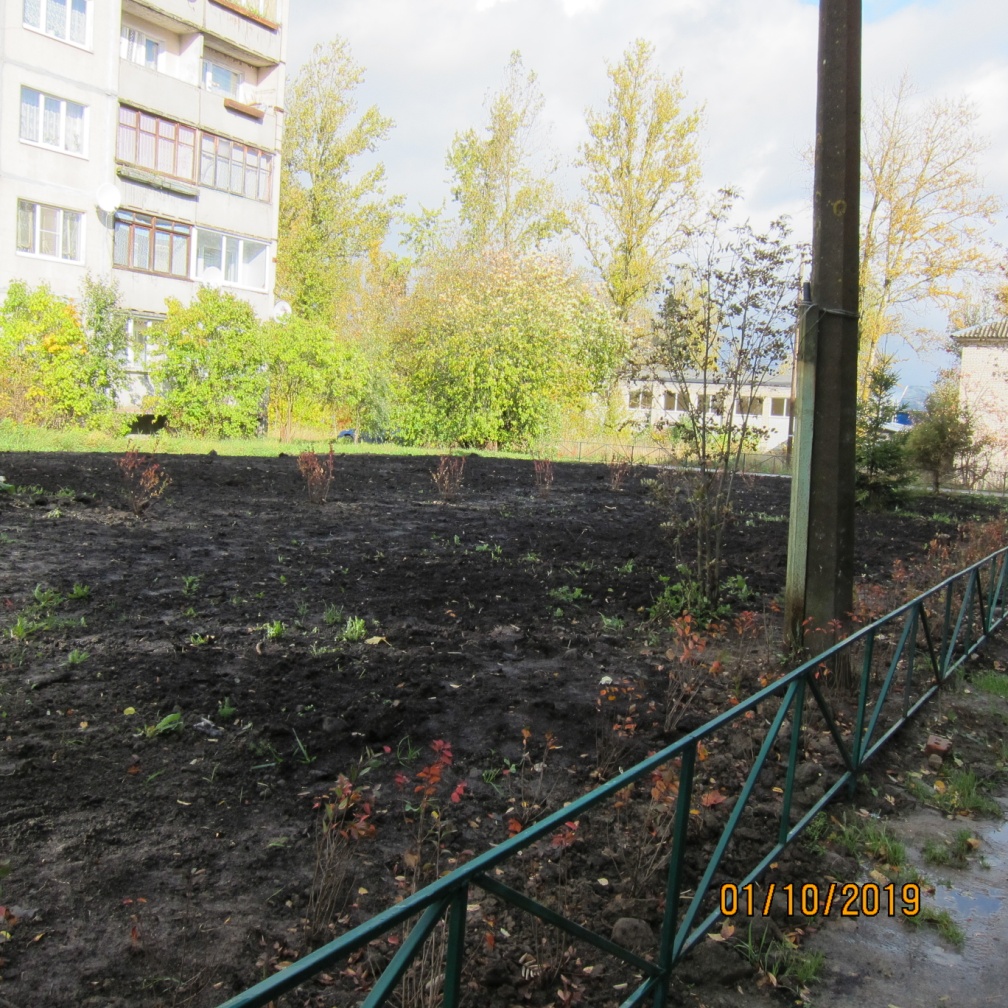 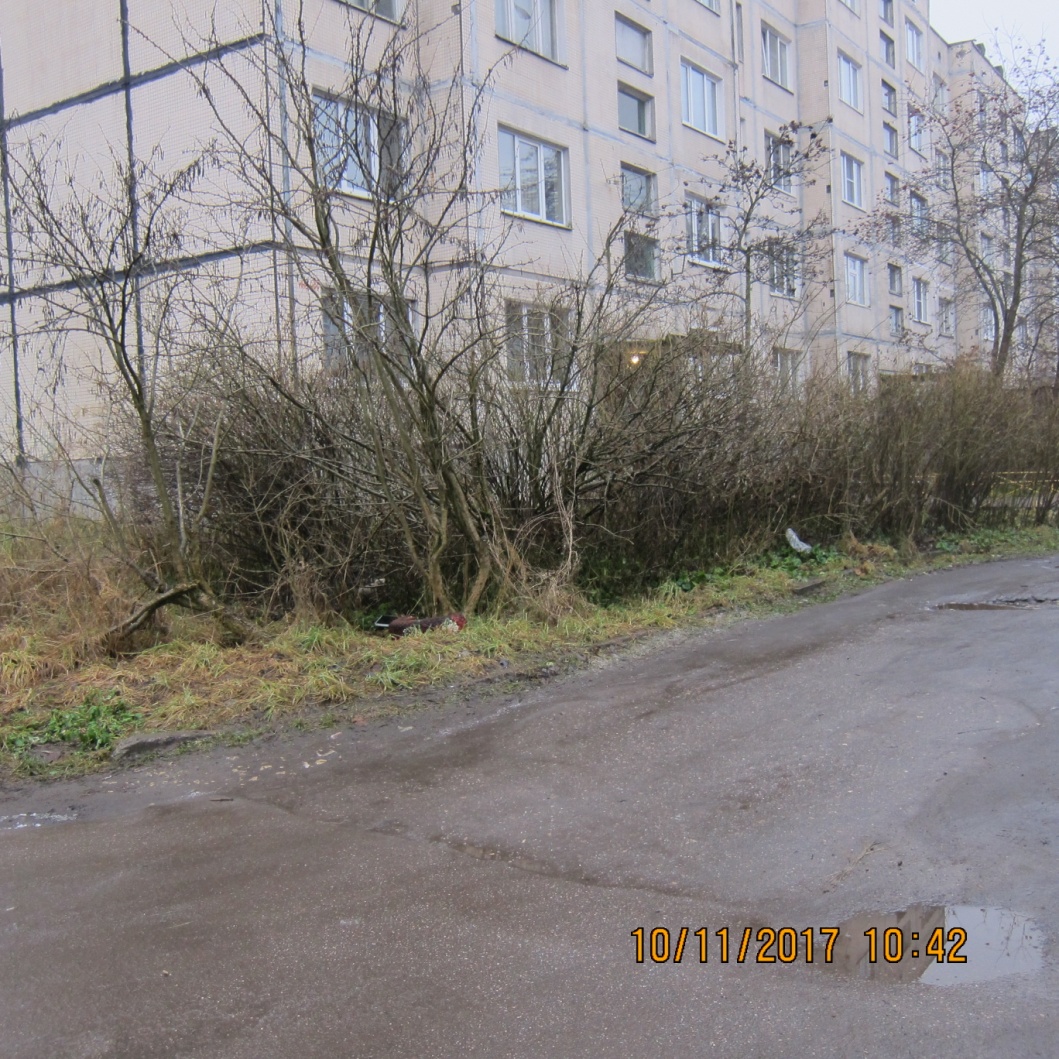 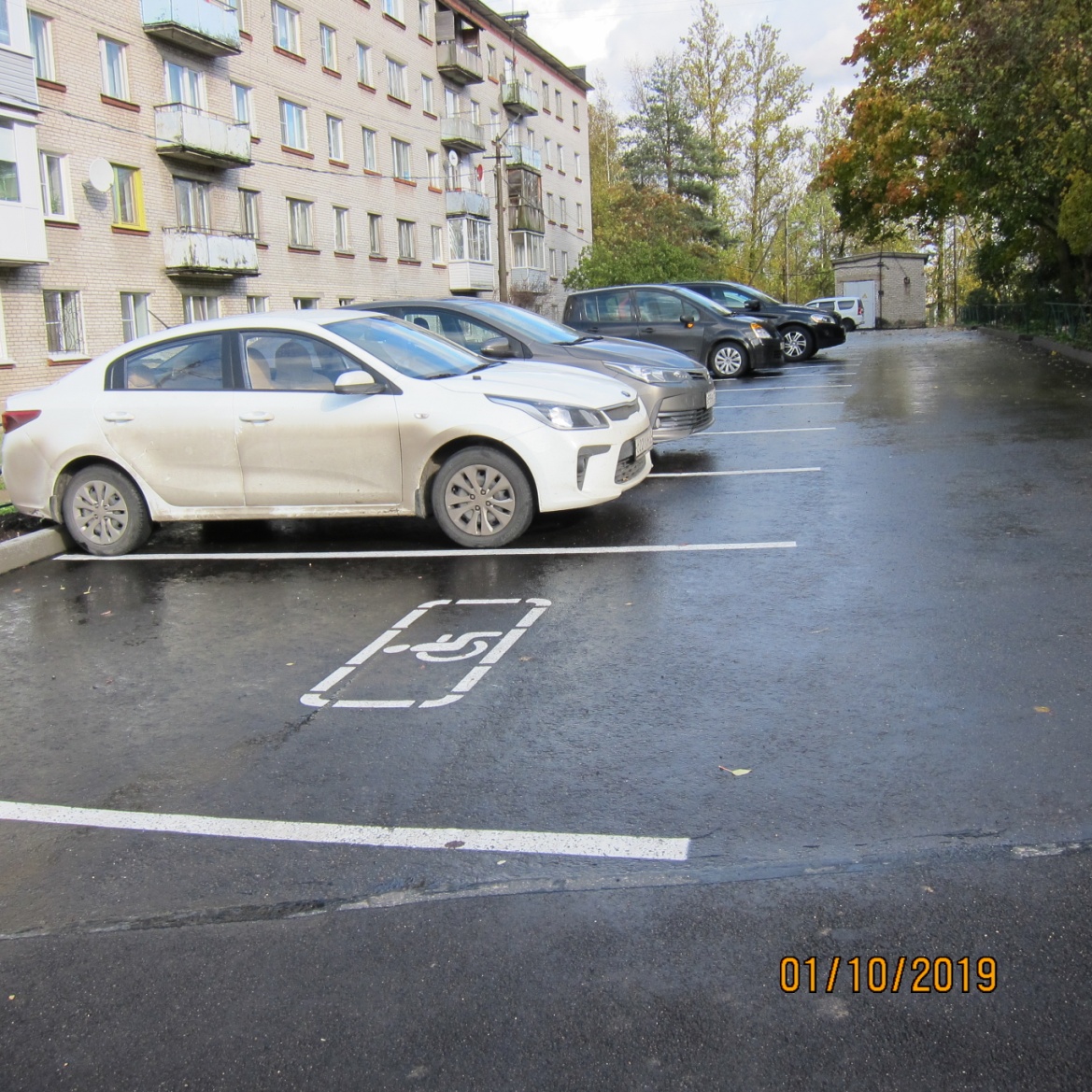 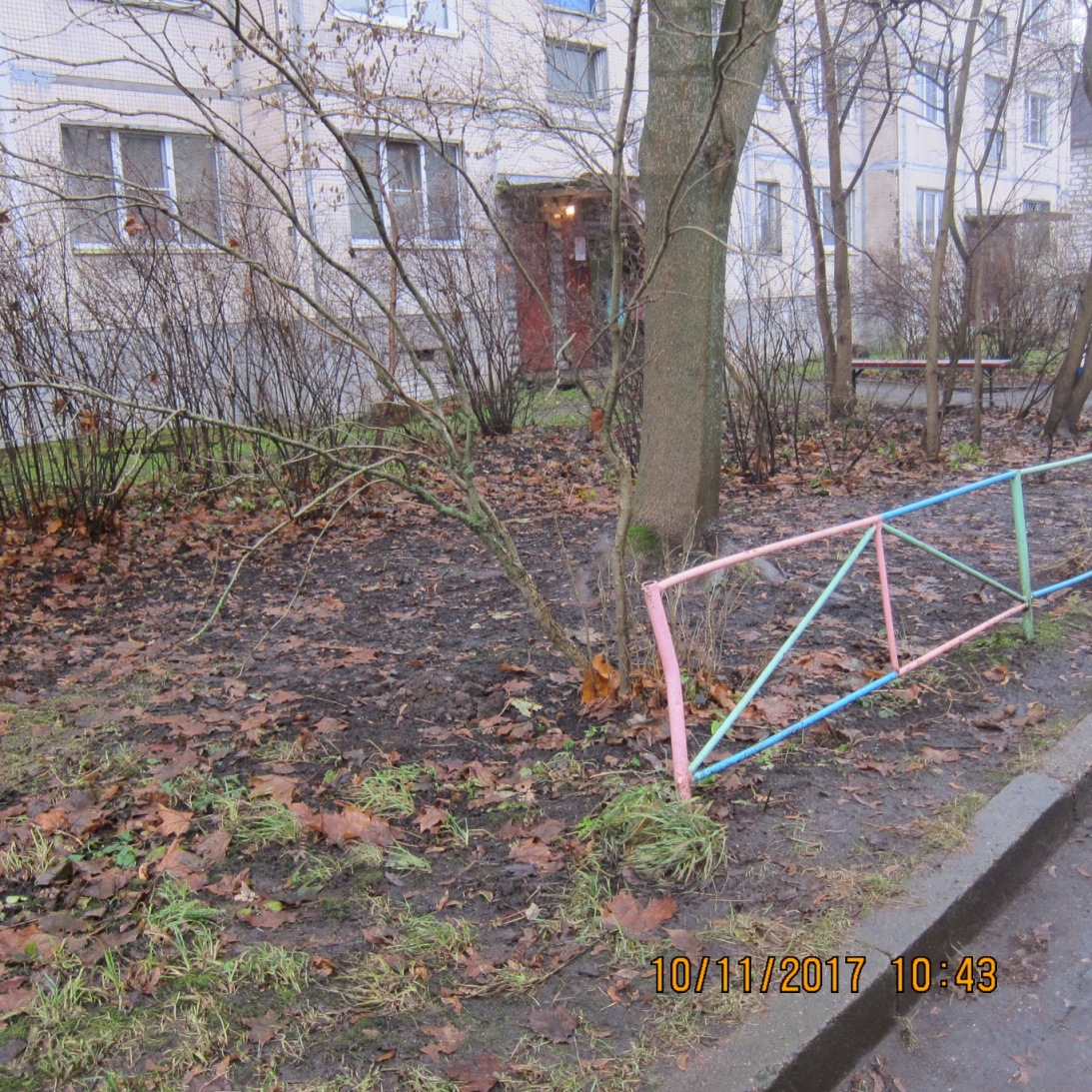 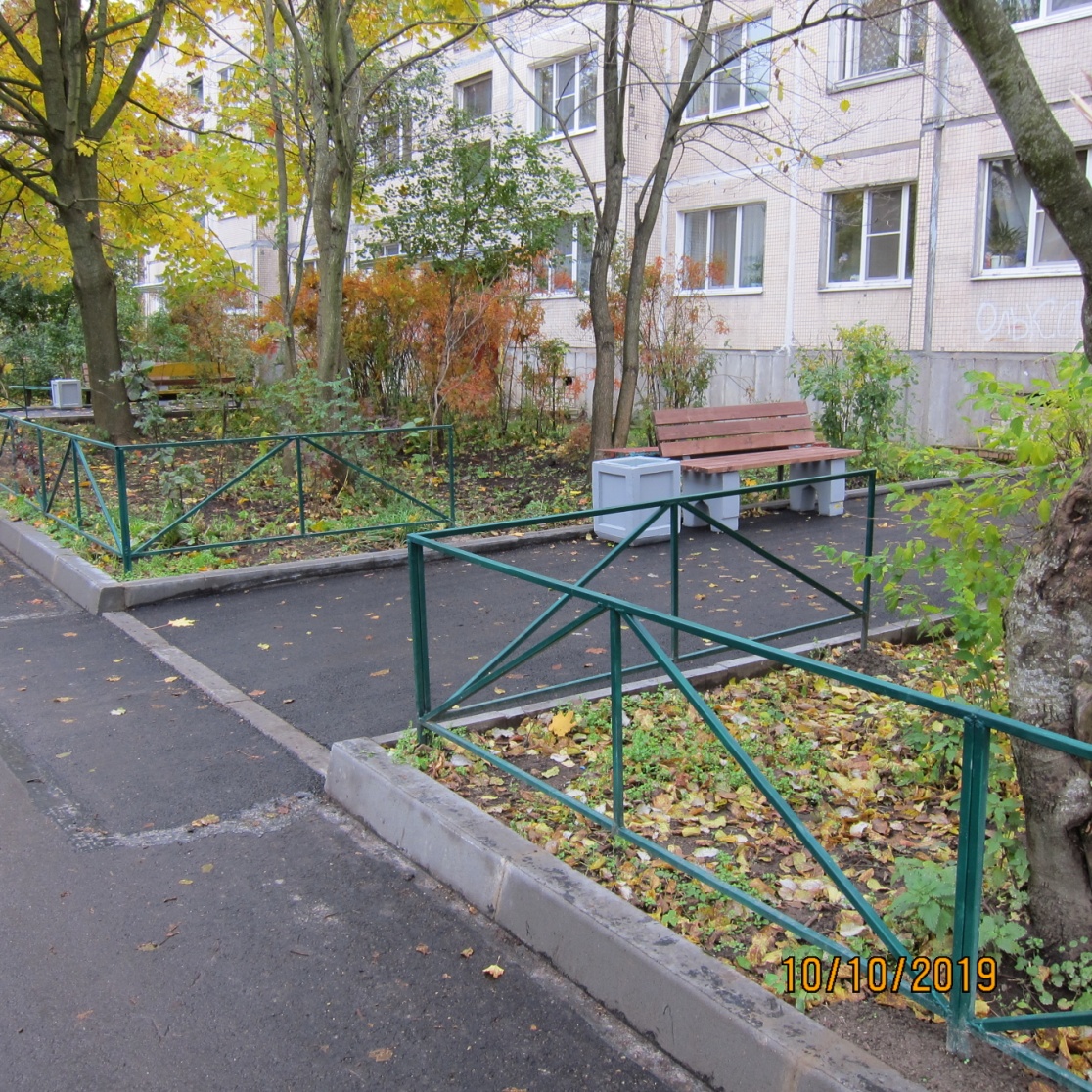 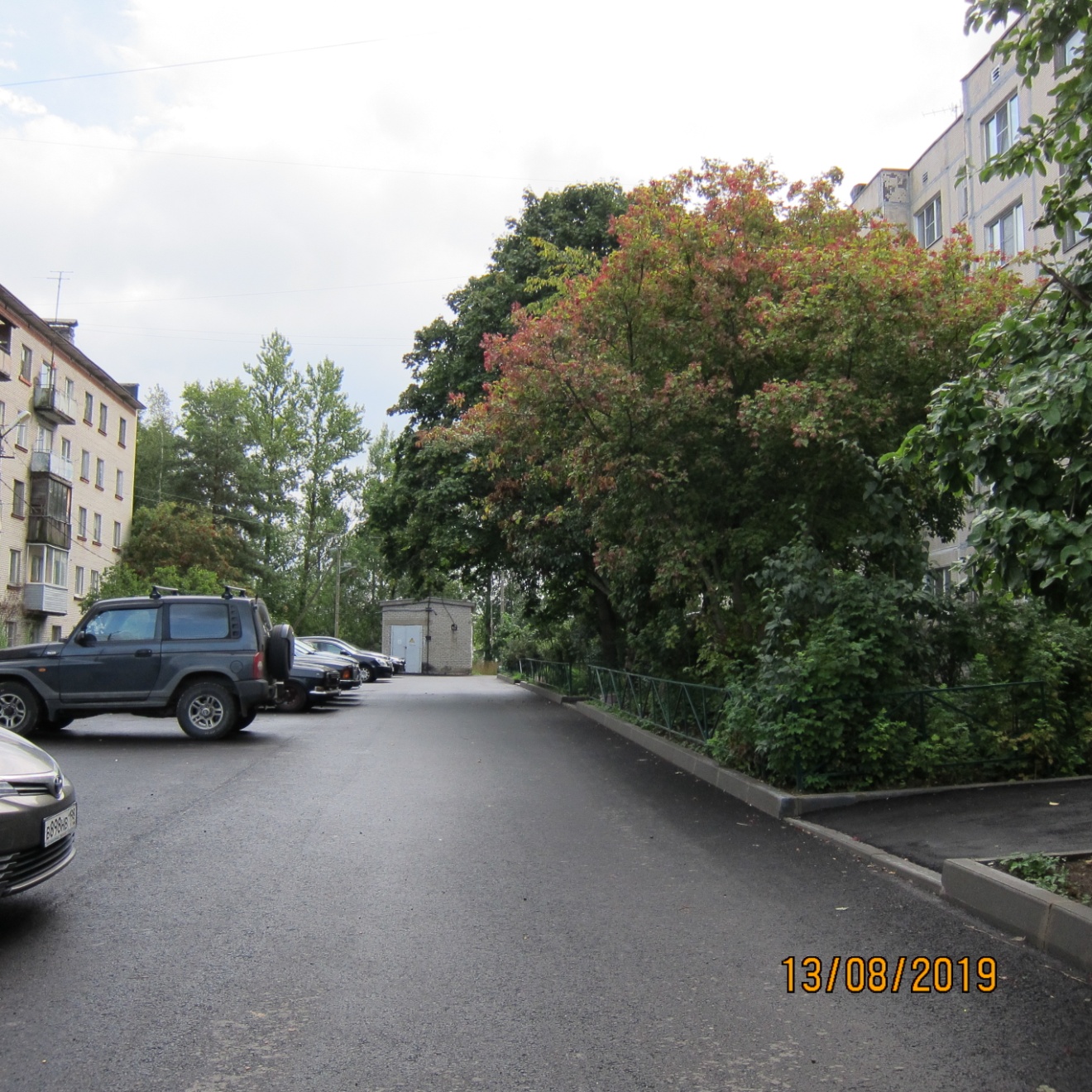 